     ЧАСТНОЕ ОБЩЕОБРАЗОВАТЕЛЬНОЕ УЧРЕЖДЕНИЕСРЕДНЯЯ ОБЩЕОБРАЗОВАТЕЛЬНАЯ ШКОЛА «ЭДЕЛЬВЕЙС» (ЧОУ СОШ «Эдельвейс»)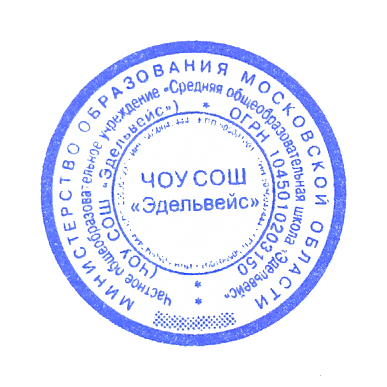 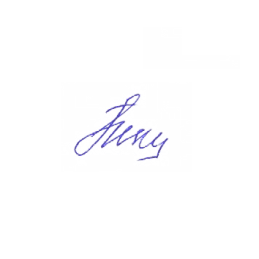 Утверждаю			ПринятоДиректор ЧОУ СОШ "Эдельвейс"		на заседании Н.И. Прокопюк			Педагогического совета(приказ №2-1 от 31.08.2020г.)	 	(протокол  №1 от 31.08.2020г.)Рабочая программапо математике1 классСоставительАбдурахманова Галина НасировнаСогласовано: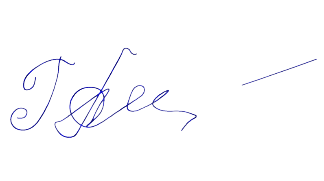 руководитель МО Г. Н. Абдурахманова2020-2021 учебный годПояснительная записка	 	Рабочая программа по математике составлена в соответствии с                                    -Основной образовательной программой начального общего образования ЧОУ СОШ «Эдельвейс» Учебным планом ЧОУ СОШ «Эдельвейс» на 2020-2021 уч. год-   Сборником рабочих программ «Школа России». 1–4 классы: пособие для учителей общеобразовательных учреждений/ С. В. Анащенкова [и др.]. М.: Просвещение, 2011.   УМК:  1. М.И. Моро, С.И. Волкова, С.В. Степанова. Учебник   «Математика»   1 класс.  М.: Просвещение, 2020 г.      2. М.И. Моро, С.И. Волкова. «Математика».  Рабочая тетрадь. М. Просвещение 2020 г.Электронное приложение к учебнику «Математика», 1 класс (Диск CD-ROM), авторы С.И Волкова, С.П. Максимова.Поурочные разработки по математике 1 класс Т.Н. Ситникова, И.Ф. Яценко к УМК М.И. Моро и др. («Школа России») Москва «ВАКО» 2019Учебный план отводит 132 часа для образовательного изучения математики в 1 классе из расчёта 4 часа в неделю.Планируемые результаты освоения программыПредметныеЧисла и величиныУчащийся научится: считать различные объекты (предметы, группы предметов, звуки, движения, слоги, слова и т. п.) и устанавливать порядковый номер того или иного предмета при указанном порядке счета; читать, записывать, сравнивать (используя знаки сравнения «>», «<», «=», термины «равенство» и «неравенство») и упорядочивать числа в пределах 20;объяснять, как образуются числа в числовом ряду, знать место числа 0; объяснять, как образуются числа второго десятка из одного десятка и нескольких единиц и что обозначает каждая цифра в их записи; выполнять действия нумерационного характера: 15 + 1, 18 - 1, 10 + 6, 12 - 10, 14 - 4; распознавать последовательность чисел, составленную по заданному правилу; устанавливать правило, по которому составлена заданная последовательность чисел (увеличение или уменьшение числа на несколько единиц в пределах 20), и продолжать ее; выполнять классификацию чисел по заданному или самостоятельно установленному признаку; читать и записывать значения величины длины, используя изученные единицы измерения этой величины (сантиметр, дециметр)и соотношение между ними: 1 дм = 10 см.Учащийся получит возможность научиться: вести счет десятками; обобщать и распространять свойства натурального ряда чисел на числа, большие двадцати.Арифметические действия. Сложение и вычитаниеУчащийся научится: понимать смысл арифметических действий сложения и вычитания, отражать это на схемах и в математических записях с использованием знаков действий и знака равенства; выполнять сложение и вычитание, используя общий прием прибавления (вычитания) по частям; выполнять сложение с применением переместительного свойства сложения; выполнять вычитание с использованием знания состава чисел из двух слагаемых и взаимосвязи между сложением и вычитанием (в пределах 10); объяснять прием сложения (вычитания) с переходом через разряд в пределах 20.Учащийся получит возможность научиться: выполнять сложение и вычитание с переходом через десяток в пределах 20; называть числа и результат при сложении и вычитании, находить в записи сложения и вычитания значение неизвестного компонента; проверять и исправлять выполненные действия.Работа с текстовыми задачамиУчащийся научится: решать задачи (в 1 действие), в том числе и задачи практического содержания; составлять по серии рисунков рассказ с использованием математических терминов; отличать текстовую задачу от рассказа; дополнять текст до задачи, вносить нужные изменения; устанавливать зависимость между данными, представленными в задаче, и искомым, отражать ее на моделях, выбирать и объяснять арифметическое действие для решения задачи; составлять задачу по рисунку, по схеме, по решению.Учащийся получит возможность научиться: составлять различные задачи по предлагаемым схемам и записям решения; находить несколько способов решения одной и той же задачи и объяснять их; отмечать изменения в решении при изменении вопроса задачи или ее условия и отмечать изменения в задаче при изменении ее решения; решать задачи в 2 действия; проверять и исправлять неверное решение задачи.    Пространственные отношения. Геометрические фигурыУчащийся научится: понимать смысл слов (слева, справа, вверху, внизу и др.), описывающих положение предмета на плоскости и в пространстве, следовать инструкции, описывающей положение предмета на плоскости; описывать взаимное расположение предметов на плоскости и в пространстве: слева, справа (левее - правее), вверху, внизу (выше - ниже), перед, за, между и др.; находить в окружающем мире предметы (части предметов), имеющие форму многоугольника (треугольника, четырехугольника и т. д., круга); распознавать, называть, изображать геометрические фигуры (точка, линии, прямая, отрезок, луч, ломаная, многоугольник, круг); находить сходство и различие геометрических фигур (прямая, отрезок, луч).Учащийся получит возможность научиться: выделять изученные фигуры в более сложных фигурах (количество отрезков, которые образуются, если на отрезке поставить одну точку (две точки), не совпадающие с его концами).Геометрические величины Учащийся научится: измерять (с помощью линейки) и записывать длину (предмета, отрезка), используя изученные единицы длины сантиметр и дециметр и соотношения между ними; чертить отрезки заданной длины с помощью оцифрованной линейки; выбирать единицу длины, соответствующую измеряемому предмету.Учащийся получит возможность научиться: соотносить и сравнивать величины (например, расположить в порядке убывания (возрастания) длины: 1 дм, 8 см, 13 см).Работа с информацией Учащийся научится: читать небольшие готовые таблицы; строить несложные цепочки логических рассуждений; определять верные логические высказывания по отношению к конкретному рисунку.Учащийся получит возможность научиться: определять правило составления несложных таблиц и дополнять их недостающими элементами; проводить логические рассуждения, устанавливая отношения между объектами и формулируя выводы.МетапредметныеПознавательные УУД:Учащийся научится: понимать и строить простые модели (в форме схематических рисунков) математических понятий и использовать их при решении текстовых задач; понимать и толковать условные знаки и символы, используемые в учебнике для передачи информации (условные обозначения, выделения цветом, оформление в рамки и пр.); проводить сравнение объектов с целью выделения их различий, различать существенные и несущественные признаки; определять закономерность следования объектов и использовать ее для выполнения задания; выбирать основания классификации объектов и проводить их классификацию (деление объектов на группы) по заданному или установленному признаку; осуществлять синтез как составление целого из частей; иметь начальное представление о базовых межпредметных понятиях: число, величина, геометрическая фигура; находить и читать информацию, представленную разными способами (учебник, справочник, аудио- и видео- материалы и др.); выделять из предложенного текста (рисунка) информацию по заданному условию, дополнять ею текст задачи с недостающими данными, составлять по ней текстовые задачи с разными вопросами и решать их; находить и отбирать из разных источников информацию по заданной теме.Учащийся получит возможность научиться: понимать и выполнять несложные обобщения и использовать их для получения новых знаний; устанавливать математические отношения между объектами и группами объектов (практически и мысленно), фиксировать это в устной форме, используя особенности математической речи (точность и краткость), и на построенных моделях; применять полученные знания в измененных условиях; объяснять найденные способы действий при решении новых учебных задач и находить способы их решения (в простейших случаях); выделять из предложенного текста информацию по заданному условию; систематизировать собранную в результате расширенного поиска информацию и представлять ее в предложенной форме.Коммуникативные УУД:Учащийся научится: задавать вопросы и отвечать на вопросы партнера; воспринимать и обсуждать различные точки зрения и подходы к выполнению задания, оценивать их; уважительно вести диалог с товарищами; принимать участие в работе в паре и в группе с одноклассниками: определять общие цели работы, намечать способы их достижения, распределять роли в совместной деятельности, анализировать ход и результаты проделанной работы под руководством учителя; понимать и принимать элементарные правила работы в группе: проявлять доброжелательное отношение к сверстникам, стремиться прислушиваться к мнению одноклассников и пр.; осуществлять взаимный контроль и оказывать в сотрудничестве необходимую взаимную помощь.Учащийся получит возможность научиться: применять математические знания и математическую терминологию при изложении своего мнения и предлагаемых способов действий; включаться в диалог с учителем и сверстниками, в коллективное обсуждение проблем, проявлять инициативу и активность, в стремлении высказываться; слушать партнера по общению (деятельности), не перебивать, не обрывать на полуслове, вникать в смысл того, о чем говорит собеседник; интегрироваться в группу сверстников, проявлять стремление ладить с собеседниками, не демонстрировать превосходство над другими, вежливо общаться; аргументированно выражать свое мнение; совместно со сверстниками распределять функции в группе (паре) при выполнении заданий, проекта; оказывать помощь товарищу в случаях затруднений; признавать свои ошибки, озвучивать их, соглашаться, если на ошибки указывают другие; употреблять вежливые слова в случае неправоты «извини, пожалуйста», «прости, я не хотел тебя обидеть», «спасибо за замечание, я его обязательно учту» и др.Регулятивные УУД:Учащийся научится: понимать и принимать учебную задачу, поставленную учителем, на разных этапах обучения; понимать и применять предложенные учителем способы решения учебной задачи; принимать план действий для решения несложных учебных задач и следовать ему; выполнять под руководством учителя учебные действия в практической и мыслительной форме; осознавать результат учебных действий, описывать результаты действий, используя математическую терминологию; осуществлять пошаговый контроль своих действий под руководством учителя.Учащийся получит возможность научиться: понимать, принимать и сохранять различные учебно-познавательные задачи; составлять план действий для решения несложных учебных задач, проговаривая последовательность выполнения действий; выделять из темы урока известные знания и умения, определять круг неизвестного по изучаемой теме; фиксировать по ходу урока и в конце его удовлетворенность/неудовлетворенность своей работой на уроке (с помощью смайликов, разноцветных фишек и прочих средств, предложенных учителем), адекватно относиться к своим успехам и неуспехам, стремиться к улучшению результата на основе познавательной и личностной рефлексии.Личностные:У учащегося будут сформированы: начальные (элементарные) представления о самостоятельности и личной ответственности в процессе обучения математике; начальные представления о математических способах познания мира; начальные представления о целостности окружающего мира; понимание смысла выполнения самоконтроля и самооценки результатов своей учебной деятельности (начальный этап) и того, что успех в учебной деятельности в значительной мере зависит от него самого; проявление мотивации учебно-познавательной деятельности и личностного смысла учения, которые базируются на необходимости постоянного расширения знаний для решения новых учебных задач и на интересе к учебному предмету «Математика»; осваивать положительный и позитивный стиль общения со сверстниками и взрослыми в школе и дома.Учащийся получит возможность для формирования: основ внутренней позиции школьника с положительным отношением к школе, к учебной деятельности (проявлять положительное отношение к учебному предмету «Математика», отвечать на вопросы учителя (учебника), участвовать в беседах и дискуссиях, различных видах деятельности, осознавать суть новой социальной роли ученика, принимать нормы и правила школьной жизни, ответственно относиться к урокам математики (ежедневно быть готовым к уроку), бережно относиться к учебнику и рабочей тетради); учебно-познавательного интереса к новому учебному материалу и способам решения новых учебных и практических задач; способности к самооценке результатов своей учебной деятельности.Учащиеся должны использовать приобретенные знания и умения в практической деятельности и повседневной жизни для: ориентировки в окружающем пространстве (планирование маршрута, выбор пути передвижения и др.); сравнения и упорядочения объектов по различным признакам: длине, площади, массе, вместимости; решения задач, связанных с бытовыми жизненными ситуациями (покупка, измерение, взвешивание и др.); оценки размеров предметов на глаз; самостоятельной конструкторской деятельности (с учетом возможностей применения разных геометрических фигур).К концу обучения в 1 классе учащиеся должны:показывать: предмет, расположенный левее (правее), выше (ниже) данного предмета, над (под, за) данным предметом, между двумя предметами; числа от 1 до 20 в прямом и обратном порядке; число, большее (меньшее) данного на несколько единиц; фигуру, изображенную на рисунке (круг, треугольник, квадрат, точка, отрезок);воспроизводить в памяти: результаты табличного сложения двух любых однозначных чисел; результаты табличных случаев вычитания в пределах 20;различать: число и цифру; знаки арифметических действий («+», «—»); многоугольники: треугольник, квадрат, прямоугольник;сравнивать: предметы с целью выявления в них сходства и различия; предметы по форме, размерам (больше, меньше); два числа, характеризуя результаты сравнения словами «больше», «меньше», «больше на...», «меньше на...»;использовать модели (моделировать учебную ситуацию): выкладывать или изображать фишки для выбора необходимого арифметического действия при решении задач;решать учебные и практические задачи: выделять из множества один или несколько предметов, обладающих или не обладающих указанным свойством; пересчитывать предметы и выражать результат числом; определять, в каком из двух множеств больше (меньше) предметов; сколько предметов в одном множестве, сколько в другом; решать текстовые арифметические задачи в одно действие, записывать решение задачи; выполнять табличное вычитание изученными приемами; измерять длину предмета с помощью линейки; изображать отрезок заданной длины; читать записанные цифрами числа в пределах двух десятков и записывать цифрами данные числа.Учащиеся в совместной деятельности с учителем имеют возможность научиться: использовать в процессе вычислений знание переместительного свойства сложения (повышенный уровень); использовать в процессе измерения знание единиц измерения длины (сантиметр, дециметр), объема (литр) и массы (килограмм); выделять как основание классификации такие признаки предметов, как цвет, форма, размер, назначение, материал; выделять часть предметов из большей группы на основании общего признака (видовое отличие); производить классификацию предметов, математических объектов по одному основанию; решать задачи в два действия на сложение и вычитание; узнавать и называть плоские геометрические фигуры: треугольник, четырехугольник, пятиугольник, шестиугольник, многоугольник; выделять из множества четырехугольников прямоугольники, из множества прямоугольников - квадраты; определять длину данного отрезка; заполнять таблицу, содержащую не более трех строк и трех столбцов (повышенный уровень); разгадывать арифметические ребусы и числовые головоломки, содержащие не более двух действий.Форма организации образовательного процесса: классно-урочная система.Технологии, используемые в обучении: развивающего обучения, обучения в сотрудничестве, проблемного обучения, индивидуальной проектной деятельности, критического мышления, здоровьесбережения, личностно ориентированного обучения, информационные, проблемно-диалогического обучения и т. д.Основными формами и видами контроля знаний, умений и навыков являются: текущий контроль в форме устного, фронтального опроса, индивидуальных заданий, самостоятельных работ; тематический контроль в форме тестов «Проверим себя и оценим свои достижения», проверочных работ, проектных работ. В конце года проводится комплексная контрольная работа. Контрольные работы в первом полугодии не проводятся. Оценка самостоятельных работ проводится только словесно (отметки в 1 классе не ставятся). Учитель положительно оценивает любую удачу ученика, даже если он Содержание программыПодготовка к изучению чисел. Пространственные и временные представления. Сравнение предметов по размеру (больше — меньше, выше — ниже, длиннее - короче) и форме (круглый, квадратный, треугольный и др.). Пространственные представления, взаимное расположение предметов: вверху, внизу (выше, ниже), слева, справа (левее, правее), перед, за, между, рядом. Направления движения: слева направо, справа налево, сверху вниз, снизу вверх. Временные представления: сначала, потом, до, после, раньше, позже. Сравнение групп предметов: больше, меньше, столько же, больше (меньше) на...Проверочная работа по теме «Подготовка к изучению чисел».Числа от 1 до 10. Число 0. Нумерация. Названия, последовательность и обозначение чисел от 1 до 10. Счет предметов. Получение числа прибавлением 1 к предыдущему числу, вычитанием 1 из числа, непосредственно следующего за ним при счете. Число 0. Его получение и обозначение. Сравнение чисел. Равенство, неравенство. Знаки «>», «<», «=». Состав чисел 2, 3, 4, 5. Монеты в 1 руб., 2 руб., 5 руб. Точка. Линии: кривая, прямая, отрезок, ломаная. Многоугольник. Углы, вершины, стороны многоугольника. Длина отрезка. Сантиметр. Решение задач в 1 действие на сложение и вычитание (на основе счета предметов).Проверочная работа по теме «Числа от 1 до 5».Проверочная работа по теме «Числа от 1 до 10».Проект «Математика вокруг нас. Числа в загадках, пословицах, поговорках».Сложение и вычитание. Конкретный смысл и названия действий. Знаки «+», «—», «=». Названия компонентов и результатов сложения и вычитания (их использование при чтении и записи числовых выражений). Нахождение значений числовых выражений в 1—2 действия без скобок. Переместительное свойство суммы. Приемы вычислений: при сложении (прибавление числа по частям, перестановка чисел); при вычитании (вычитание числа по частям и вычитание на основе знания соответствующего случая сложения). Таблица сложения в пределах 10. Соответствующие случаи вычитания. Сложение и вычитание с числом 0. Нахождение числа, которое на несколько единиц больше или меньше данного. Решение задач в 1 действие на сложение и вычитание.Проверочная работа по теме «Прибавление и вычитание чисел 0, 1, 2».Проверочная работа по теме «Прибавление и вычитание числа 3».Проверим себя и оценим свои достижения. Контрольный тест по пройденному материалу.Проверочная работа по теме «Состав чисел в пределах 10».Проверим себя и оценим свои достижения. Контрольный тест по пройденному материалу.Проверочная работа по теме «Решение задач».Числа от 1 до 20. Нумерация. Названия и последовательность чисел от 1 до 20. Десятичный состав чисел от 11 до 20. Чтение и запись чисел от 11 до 20. Сравнение чисел. Сложение и вычитание вида 10 + 7, 17 - 7, 16 — 10. Сравнение чисел с помощью вычитания. Час. Определение времени по часам с точностью до часа. Длина отрезка. Сантиметр и дециметр. Соотношение между ними. Килограмм. Литр.Проверочная работа по теме « Числа от 1 до 20».Сложение и вычитание (продолжение). Сложение двух однозначных чисел, сумма которых больше, чем 10, с использованием изученных приемов вычислений. Таблица сложения и соответствующие случаи вычитания. Решение задач в 1-2 действия на сложение и вычитание.Проверим себя и оценим свои достижения. Контрольный тест по пройденному материалу.Итоговая контрольная работа.Проверим себя и оценим свои достижения. Контрольный тест по пройденному материалу.Проект «Математика вокруг нас. Форма, размер, цвет. Узоры и орнаменты».а весьма незначительна.ТЕМАТИЧЕСКОЕ  ПЛАНИРОВАНИЕ№п/пНаименование раздела/темыКол-вочасов1.Учебник математики. Роль математики в жизни людей и общества.12.Счёт предметов (с использованием количественных и порядковых числительных).13.Пространственные и временные представления.«Вверху». «Внизу». «Слева». «Справа».14.Пространственные и временные представления.«Раньше». «Позже». «Сначала». «Потом». «За». «Между».15.Сравнение групп предметов. Отношения «Столько же». «Больше». «Меньше». 16.Сравнение групп предметов. «На сколько больше?».«На сколько меньше?». 17.Закрепление знаний по теме Сравнение групп предметов. «На столько больше (меньше)?».  Пространственные и временные представления .18.Закрепление знаний по теме Сравнение групп предметов. Пространственные и временные представления Проверочная работа № 119.Понятия «много», «один». Цифра 1. Письмо цифры 1.110.Числа 1 и 2. Письмо цифры 2.111.Число 3. Письмо цифры 3.112.Знаки: +, -, =.«Прибавить», «вычесть», «получится».Числа 1,2,3.113.Число 4. Письмо цифры 4.114.Понятия «длиннее», «короче», «одинаковые по длине».115.Число 5. Письмо цифры 5.116.Числа от 1 до 5. Состав числа 5 из двух слагаемых.117.Странички для любознательных.(самостоятельная работа)118.Точка. Кривая линия. Прямая линия. Отрезок. Луч.119.Ломаная линия.   120.Закрепление изученного материала. Проверочная работа № 2 по теме «Числа от 1 до 5: получение, сравнение, запись, соотнесение числа и цифры».121.Знаки: «>» больше, «<» меньше, «=» равно.122.Равенство. Неравенство.123.Многоугольник.124.Числа 6,7. Письмо цифры 6.125.Числа 6,7. Письмо цифры 7.126.Числа 8,9. Письмо цифры 8.127.Числа 8,9. Письмо цифры 9.128.Число 10. Письмо числа 10.129.Числа от 1 до 10. Закрепление изученного материала.130.Проект: «Математика вокруг нас. Числа в загадках, пословицах и поговорках».131.Сантиметр.132.Увеличить на….Уменьшить на…133.Число 0.134.Странички для любознательных- задания творческого и поискового характера.Закрепление по теме «Числа о 1 до 10 и число 0».135.Что узнали. Чему научились.Проверка знаний учащихся№3 по теме « Числа от 1 до 10 и число 0. Нумерация .136.Сложение и вычитание с числом 0. Закрепление изученного материала.137.Защита проектов.138.Сложение и вычитание вида:□± 1139.Сложение и вычитание вида: □ +1-1.140.Сложение и вычитание вида:□± 2141.Слагаемые. Сумма.142.Задача (условие, вопрос).143.Составление и решение задач на сложение и вычитание по одному рисунку.144.Прибавить и вычесть число 2. Составление и заучивание таблиц.145.Присчитывание и отсчитывания по 2.146.Задачи на увеличение (уменьшение ) числа на несколько единиц (с одним множеством предметов).147.Что узнали. Чему научились.Проверка знаний учащихся№ 4 по теме: «Числа от 1 до 10. Сложение и вычитание»148.Сложение и вычитание вида:□±3149.Сложение и вычитание вида: □ +3-3.150.Сложение и вычитание числа 3.151.Закрепление изученного по теме «Сложение и вычитание числа 3». Решение текстовых задач (сравнение отрезков).152.Прибавить и вычесть число 3. Составление и заучивание таблиц.153.Сложение и соответствующие случаи состава чисел. Присчитывание и отсчитывания по 3.154.Решение задач.155.Решение задач. Закрепление изученного материала по теме «Прибавить и вычесть число 3».156.Странички для любознательных.157.Что узнали. Чему научились. Закрепление изученного материала.158-59.Закрепление изученного материала. Проверка знаний№ 5 по теме: «Числа от 1 до 10. Сложение и вычитание».160.Работа над ошибками. Обобщение.161.Проверим себя и свои достижения. Итоговый тест за 1 полугодие № 1 по теме: «Числа от 1 до 10. Сложение и вычитание»162.Закрепление изученного материала. Прибавить и вычесть 1, 2, 3.163.Задачи на увеличение числа на несколько единиц (с двумя множествами предметов).164.Задачи на увеличение числа на несколько единиц.165.Сложение и вычитание вида: □ +4 -4.166.Закрепление изученного материала.167.Задачи на разностное сравнение чисел. На сколько больше? На сколько меньше?168.Решение задач.169.Таблицы сложения и вычитания с числом 4.170.Решение задач.Закрепление пройденного материала.171.Перестановка слагаемых.172.Перестановка слагаемых и ее применение для случаев прибавления 5, 6, 7, 8, 9.173.Составление таблицы сложения + 5, 6, 7, 8, 9.174.Закрепление пройденного материала. Состав чисел в пределах 10.175-76.Состав чисел в пределах 10.277.Что узнали. Чему научились?178.Повторение изученного материала. Контрольная работа № 1 по теме: «Числа от 1 до 10. Сложение и вычитание»179.Связь между суммой и слагаемыми. 180.Связь между суммой и слагаемыми. 181..Решение задач.182.Уменьшаемое, вычитаемое, разность. 183.Вычитание из чисел вида:6- □,7- □.184.Вычитание из чисел вида:6- □,7- □. Связь сложения и вычитания. Решение задач.185.Вычитание из чисел вида: 8- □,9- □.186.Вычитание из чисел вида: 8- □,9-□. Решение задач.187.Вычитание из чисел вида: 10- □.188.Закрепление изученного материала.189.Килограмм.190.Литр.191.Что узнали? Чему научились? Контроль и учет знаний. Тест № 2 " Вычитание из чисел вида:10- □".192.Работа над ошибками. Обобщение.193.Названия и последовательность чисел от 10 до  20.194.Образование чисел второго десятка из десятка и нескольких единиц.195.Чтение и запись чисел второго десятка от 11 до 20.196.Дециметр.197.Случаи сложения и вычитания, основанные на знаниях нумерации: 10 + 7, 17 – 7, 17 – 10.198.Подготовка к изучению таблицы сложения в пределах 20.199.Задачи творческого и поискового характера.1100.Закрепление пройденного материала. Что узнали? Чему научились?1101.Контрольная работа №2 по теме: «Числа от 1 до 20. Нумерация».1102.Работа над ошибками. Обобщение.1103.Подготовка к решению задач в два действия.1104.Решение задач.1105.Ознакомление с  задачей в два действия.1106.Решение задач в два действия.1107.Общий прием сложения однозначных чисел с переходом через десяток.1108.Сложение вида: □ +2, □ +3.1109.Сложение вида: □ +4.1110.Сложение вида: □ +5.1111.Сложение вида: □ +6.1112.Сложение вида: □ +7.1113.Сложение вида: □ +8, □ +9.1114.Таблица сложения.1115.Решение текстовых задач, числовых выражений.1116.Закрепление изученного материала. Задания творческого и поискового характера.1117.	Что узнали? Чему научились? Контрольная работа № 3 по теме : «Числа от1 до 20. Сложение и вычитание».1118.Приемы вычитания с переходом через десяток. 1119.Вычитание вида: 11- □.1120.Вычитание вида: 12- □.1121.Вычитание вида: 13- □.1122.Вычитание вида: 14- □.1123.Вычитание вида: 15- □.1124.Вычитание вида: 16- □.1125.Вычитание вида: 17- □, 18- □1126.Закрепление пройденного материала по теме «Табличное сложение и вычитание чисел». Задачи творческого и поискового характера.1127.Контроль и учет знаний. Проверим себя и свои достижения. Тест № 3 по теме : «Числа от1 до 20. Сложение и вычитание».1128.Работа над ошибками. Обобщение.1129.Проект №2 «Математика вокруг нас. Форма, размер, цвет. Узоры и орнаменты».1130.Закрепление пройденного материала. 1131.Контроль и учет знаний. Итоговая контрольная работа № 41132.Закрепление пройденного материала по теме «Сложение и вычитание до 10». «Геометрические фигуры».1